Jeux sérieuxConcevoir des groupes de 4 étudiants,Chaque étudiant conçoit ses propres documents au sein du groupe,Á l’issue du travail, le groupe compare et analyses les productions de chacun et retient le travail qui sera soumis au formateur et/ou aux autres groupes. Contexte professionnelM. Sacardi doit intervenir pour régler un conflit qui a lieu entre deux salariées du service comptable. Il vous remet le mél qu’il a reçu de l’une des personnes (document), Il voudrait que vous réfléchissiez à une solution pour solutionner ce malaise.Travail à fairePrécisez quelle est la source de ce conflit, les raisons, les enjeux pour les deux personnes mais aussi pour l’entreprise ainsi que ses conséquences.Analysez l’attitude des deux salariés et proposez des solutions pour régler au plus vite cette situation. Pour une lecture rapide et efficace, présentez votre travail dans un tableau.Sauvegardez votre travail dans le dossier Sacardi sous un nom significatif.Doc.   Mél de Sylvie BroigninÀ : g-sacardi@sacardi.fr Objet : Problème avec Sonia Arthus Monsieur Sacardi, Je me permets de vous envoyer ce mél pour vous informer des problèmes que je rencontre depuis trois semaines avec ma collègue Sonia Arthus, Depuis son arrivée dans le service en mai dernier. Je suis très mal à l'aise dans mon bureau. Elle vient du service conditionnement ou elle était la chef. Elle a souhaité avoir un travail administratif, alors on l’a mise dans mon bureau. Elle se comporte comme si elle était ma supérieure, me donne des ordres, critique tout ce que je fais et regarde de près mes horaires qui sont des horaires variables, Je n'ose rien dire car je suis une personne discrète qui n’'aime pas les conflits surtout au travail. Mais je remarque quand même qu'elle va souvent sur Facebook et sur les sites de vente en ligne. Cela ne me regarde pas vraiment mais comme elle m'espionne et me critique tout le temps. Je voulais vous en informer. De plus, j'ai quatre enfants et il m'arrive d'être arrêtée lorsque mes enfants sont malades. Je l'entends dire que si on ne peut pas se débrouiller, ce n’est pas la peine d’en avoir autant. C'est vrai qu'elle n'est pas mariée et elle vit seule. Elle a su que j'avais eu une prime exceptionnelle alors qu'elle n'en a pas eu et elle trouve que c'est injuste car elle pense mieux travailler que moi. Je devrais peut-être lui manifester mon désaccord, mais elle m'impressionne car elle crie fort et je préfère baisser les yeux et continuer mon travail. Je sais par des collègues qu'elle cherche toujours des histoires, elle a fait ça au conditionnement, Il parait que c’est pour cette raison, que son chef lui a accordé son changement de poste, Je voulais vous tenir informé et j’espère que vous me viendrez en aide rapidement. Sylvie Broigin 
Service Comptabilité 
Poste 5679Travail à faireIdentifiez la source du conflit, ses raisons, les enjeux pour les personnes et pour l’entreprise, ces conséquences. Analysez l’attitude des deux salariés et proposez des solutions pour régler au plus vite cette situation. Pour une lecture rapide et efficace, présentez votre travail dans un tableau.Sauvegardez votre travail dans le dossier Sacardi sous un nom significatif.Mission 2 - Déterminer les sources, d’un conflitMission 2 - Déterminer les sources, d’un conflitMission 2 - Déterminer les sources, d’un conflit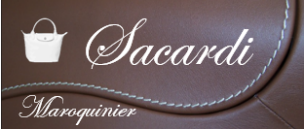 Durée : 1 h + 10’ou 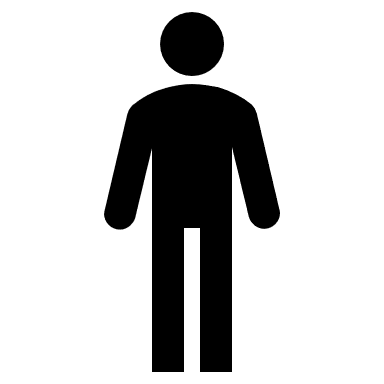 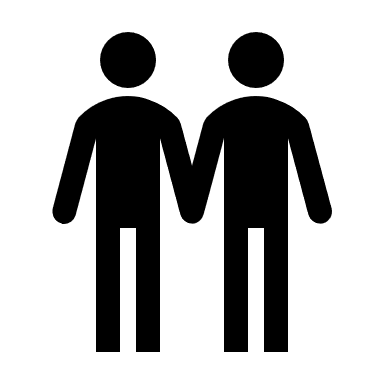 Source